                        SZPITAL SPECJALISTYCZNY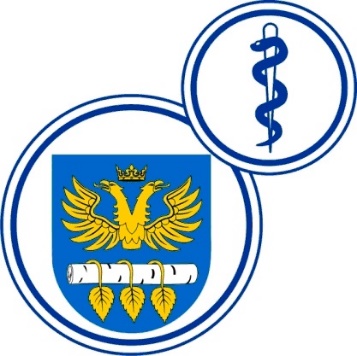 W BRZOZOWIEPODKARPACKI OŚRODEK ONKOLOGICZNYim. Ks. Bronisława MarkiewiczaADRES:  36-200  Brzozów, ul. Ks. J. Bielawskiego 18tel./fax. (013) 43 09 587www.szpital-brzozow.pl         e-mail: zampub@szpital-brzozow.pl_____________________________________________________________________________Sz.S.P.O.O. SZPiGM 3810/23/2022                                               Brzozów 13.04.2022 r.Dotyczy postępowania o udzielenie zamówienia publicznego:dostawy odzieży medycznej i roboczej oraz obuwia medycznego i roboczegoSygn. sprawy Sz.S.P.O.O. SZPiGM            3810/23/2022	W związku z pytaniami złożonymi w niniejszym postępowaniu przez Wykonawcę  Zamawiający udziela następujących odpowiedzi:  Pytanie nr 1-dotyczy części nr 1Czy zamawiający w SWZ pkt. IV Opis przedmiotu zamówienia - Wymogi dla asortymentu określonego w części 1 - możliwość prania w temp. 60oC, nie powinno być podane „ w temperaturze 95oC „. W pkt. VI - Wykaz oświadczeń składanych wraz z ofertą: Przedmiotowe środki dowodowe w zakresie części nr 1: ppt. 2 „ Odporność wybarwień na pranie w temperaturze 95oC, metoda badania zgodna z EN ISO 105-C06 S:200, wynik dla parametru zmiany barw nie mniejszy niż 4, wynik dla parametrów zabrudzenia bieli nie mniejszej niż 3 – zachodzi pewna sprzeczność?Odpowiedź:Zamawiający modyfikuje treść działu IV SWZ dotyczącą parametrów materiału nadając jej następujące brzmienie:Parametry materiału:- rodzaj: mieszanka bawełniano – poliestrowa - nie prześwitujący- przewiewny- odporny na rozrywanie- nie odbarwiający przy praniu- wykurcz tkaniny po 3 praniach do 5%- możliwość prania w temperaturze 95ºCPytanie nr 2Czy zamawiający w związku z okresem świątecznym, możliwością zmiany tkaniny oraz konieczności dostarczenia próbek (kurier) może przesunąć termin składania ofert                 do dnia 22.04.2022 r. ? Odpowiedź:Zamawiający przedłuża termin składania ofert. Treść działu XVII pkt 8 SWZ otrzymuje brzmienie:„Termin składania ofert ustala się na dzień: 26.04.2022 r. godz.10:00.”Treść działu XVIII pkt 1 SWZ otrzymuje brzmienie:„Otwarcie ofert nastąpi w dniu 26.04.2022 r. o godzinie 10:30”Treść działu XIII pkt 1 SWZ otrzymuje brzmienie:„Wykonawca jest związany ofertą od dnia upływu terminu składania ofert do dnia: 25.05.2022 r.”